Realschule Munster, Zum Schützenwald 23, 29633 Munster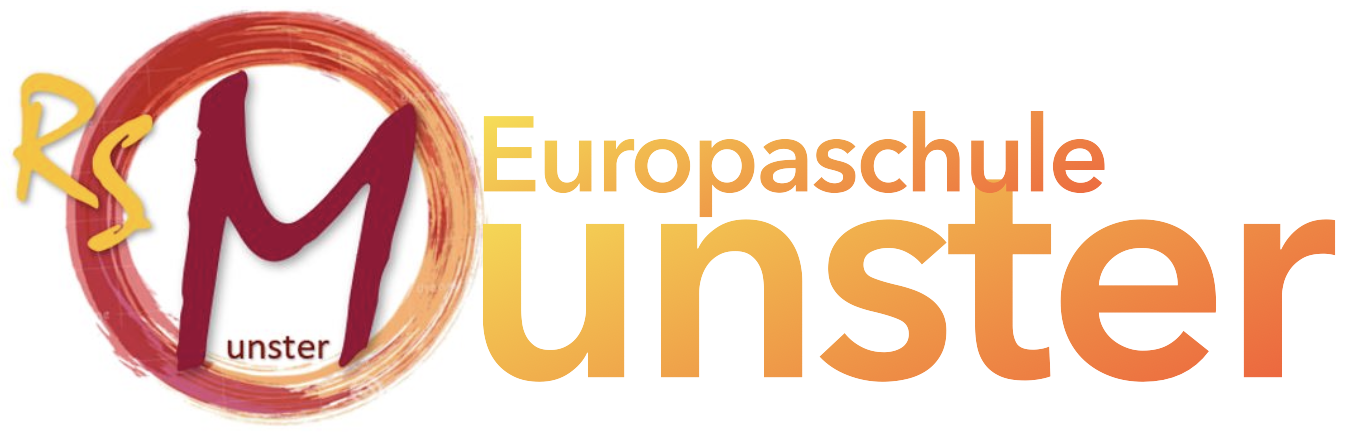 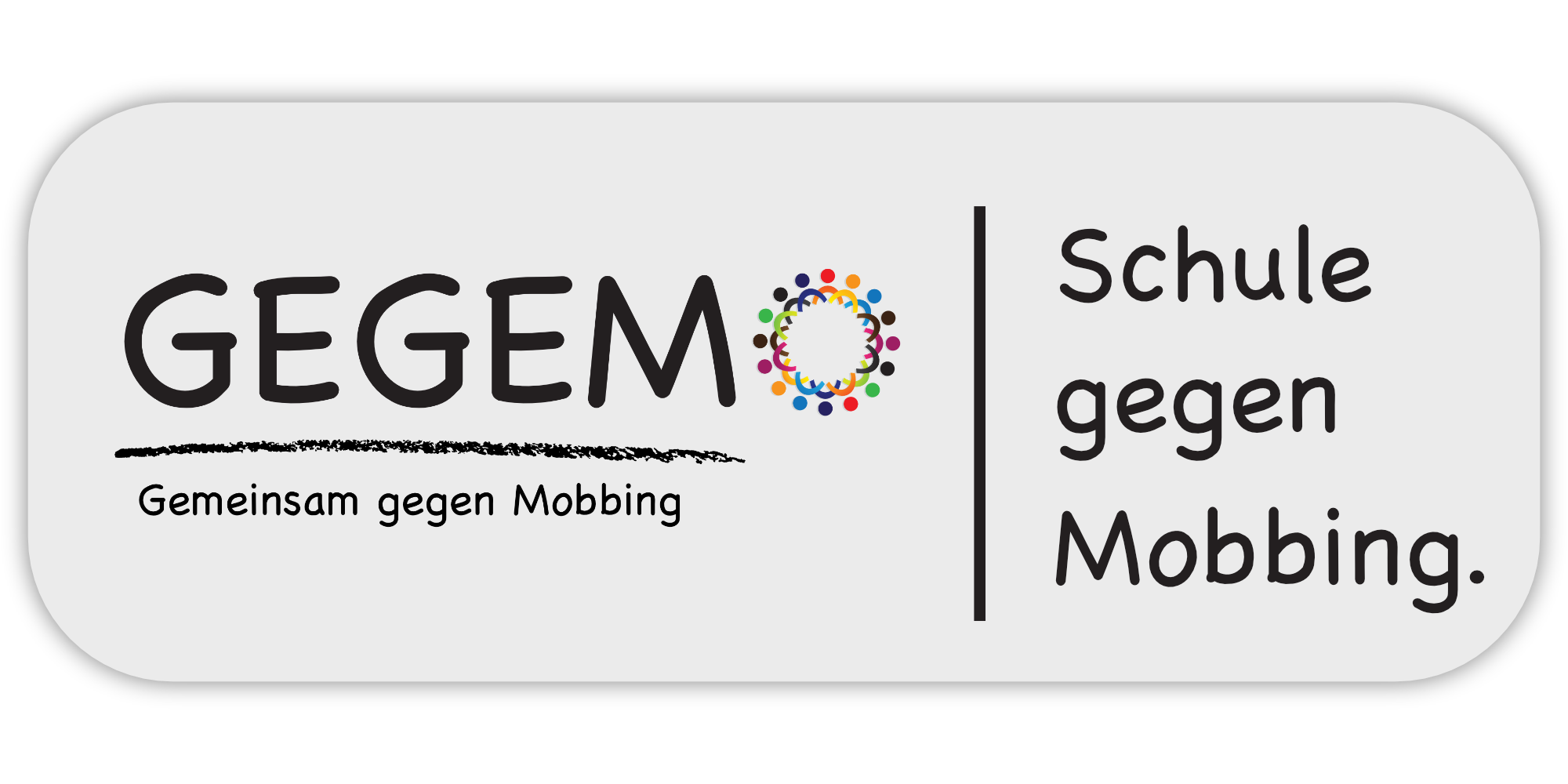 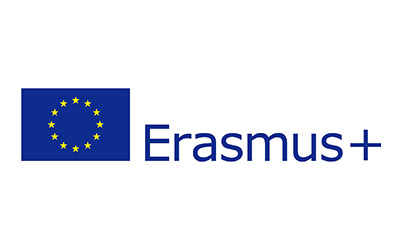 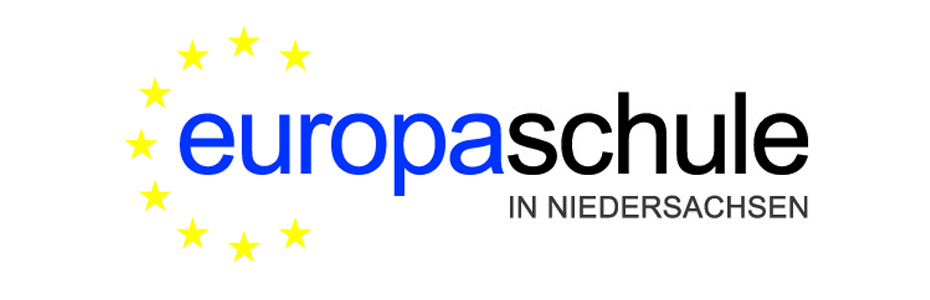 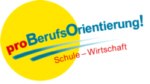                        Geschäftsverteilungsplan der Realschule Munster                                                                                                                      Stand: 01.02.2024Schulleitung (Herr Edelmann)Stellv. Schulleitung(Herr Honnef)Koordinator schulplanerische Aufgaben(Herr Ewert)AußenvertretungÖffentlichkeitsarbeitZusammenarbeit mit dem RLSB, Kultusministerium, SchulträgerZusammenarbeit mit dem Personalrat und der GleichstellungsbeauftragtenZusammenarbeit mit dem Schulelternrat Zusammenarbeit mit den Lehrkräften für besondere Aufgaben und den FachleitungenPlanung des Einsatzes der Lehrkräfte Federführung in der Statistik Gremienvorsitz: GK, SVst, Leitung der Dienstbesprechungen, Zeugniskonferenzen, Klassenkonferenzen nach § 61 NSchG Entwurf der HaushaltsplanungEinreichung von Schulfahrten und Dienstreisen Bearbeitung der Personalangelegenheiten (Einstellungen, Abordnungen, Verträge, Mehrarbeit, Teilzeitanträge, Sonderurlaubsanträge, …) Gebäudemanagement, einschl. Zusammenarbeit mit dem / der Sicherheitsbeauftragten Genehmigung von Schulfahrten, Tagesfahrten und KlassenarbeitenSchüler/innenaufnahmenErmittlung des jährlichen Fortbildungsbedarfs nach Absprache mit den Fachleitungen und der Gesamtkonferenz Koordinierung der Arbeit in der Schulleitung Vertretung des Schulleiters in Abwesenheit Erstellung der Organisationspläne:Stundenplan (auch Nachmittag)VertretungsplanAufsichtsplan Organisation der Abschlussprüfungen im Jahrgang 10 Teilnahme an den Sitzungen des SVst (Wahl in den Schulvorstand obligatorisch) Redaktion und Pflege der Schulhomepage Erstellung und Fortschreibung des Schulflyers  Bearbeitung der Anträge Fahrtkosten, Schulfahrten und Mehrarbeit Koordinierung und inhaltliche Auseinandersetzung ZeugnisprogrammPflege I-Serv und WebuntisErstellung der Organisationspläne in Kooperation mit dem stellv. Schulleiter, hier insbesondere im Bereich der Stundenplanung bei (längerfristiger) Abwesenheit Erstellung der Organisationspläne im Bereich Vertretung und Aufsicht Koordinierung und inhaltliche Organisation Zeugnisprogramm 